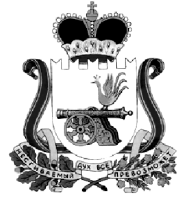 ОТДЕЛ ОБРАЗОВАНИЯ АДМИНИСТРАЦИИ МУНИЦИПАЛЬНОГО ОБРАЗОВАНИЯ «КАРДЫМОВСКИЙ  РАЙОН» СМОЛЕНСКОЙ ОБЛАСТИП Р И К А Зот  18.08. 2016                                          № 119Об утверждении плана работы на сентябрь  2016  года          Утвердить план работы Отдела образования Администрации муниципального образования «Кардымовский район» Смоленской области  на сентябрь 2016 года  (прилагается).Начальник Отдела образования                                                  В.В. АзаренковаПриложение к приказу                                                                                               Отдела образования Администрации                                                                                                          муниципального образования                                                                          «Кардымовский район»                                                                     Смоленской области                                                                 № 119 от 18.08.2016                                                   П Л А Нработы Отдела  образования Администрации   муниципального образования «Кардымовский район» Смоленской области     на сентябрь 2016 года№МероприятияСроки проведенияМесто, время проведенияОтветственные1.Торжественные мероприятия, посвященные Дню знаний01 сентябряОбразовательные учреждения(10-00)Е.Г. КиселеваК.Ю. Седнева2.Корректировка и утверждение учебных планов2-9 сентябряОтдел образованияЕ.Г. Киселева3.Мониторинг трудоустройства выпускников 2015-2016 учебного года02 сентябряОтдел образования К.Ю. Седнева4.Комплектование учреждений дополнительного образования, дошкольных образовательных учреждений01- 14 сентябряОбразовательные учрежденияН.В. Евстратова5.Выявление и организация работы с детьми, не приступившими к учебным занятиям2-4 сентябряОбразовательные учрежденияРуководители ОУ6.Анализ работы образовательных учреждений района с одаренными детьми и уточнение банка данных одаренных детейсентябрьОбразовательные учрежденияЕ.Г. Киселева7.Сверка кадровой картотекиПо отдельному графику По отдельному графикуК.Ю. Седнева8.Прием статистических отчетов ОШ, РИК от образовательных учреждений7-12 сентябряОтдел образования Е.Г. Киселева9.Корректировка планов районных методических объединений педагогов19 сентябряОтдел образованияК.Ю. Седнева10.Организация курсовой подготовки педагогов районаВ течение месяцаОтдел образованияК.Ю. Седнева11.Повторная государственная итоговая аттестация выпускников, не получивших аттестатПо отдельному графикуОбразовательные учрежденияЕ.Г. Киселева12.Совещание с руководителями образовательных учреждений23 сентябряОтдел образования (10-00)В.В. Азаренкова13.Праздничные мероприятия, посвященного Дню освобождения Смоленщины (митинги, уроки мужества, встречи с ветеранами Великой Отечественной войны)23 - 25сентябряПо отдельному плануА.П. Давыдов14.Предоставление статистических отчетов в Департамент Смоленской области по образованию, науке и делам молодежи (ОШ-1, РИК – 76, ОШ-5, СВ-1, Д-4)По отдельному  графикуДепартамент Смоленской области по образованию, науке и делам молодежиЕ.Г. Киселева15.Районный легкоатлетический кросс среди школьников19 сентябряСпортивно-досуговый центр Кардымовского района А.П. Давыдов16.Турнир по волейболу, посвященный Дню освобождения Смоленщины23 сентябряСпортивный зал  МБОУ «Кардымовская СШ»А.П. Давыдов17.Всероссийские соревнования «Кросс нации-2016»Дата уточняетсяг. СмоленскА.П. Давыдов